Proposal 1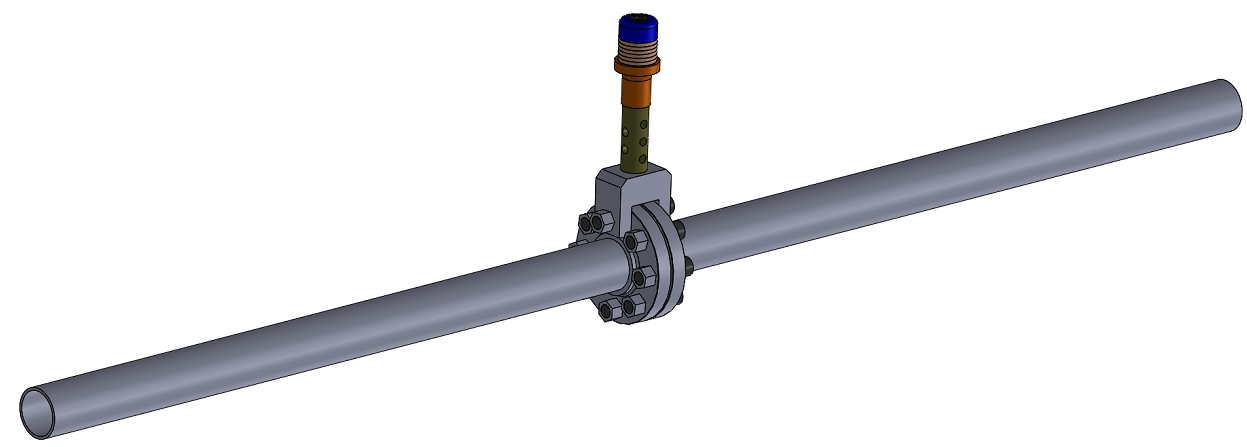 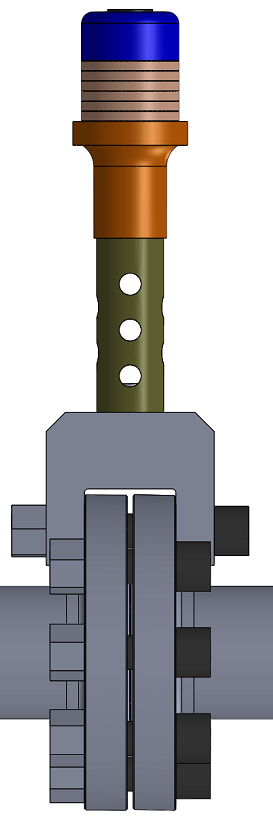 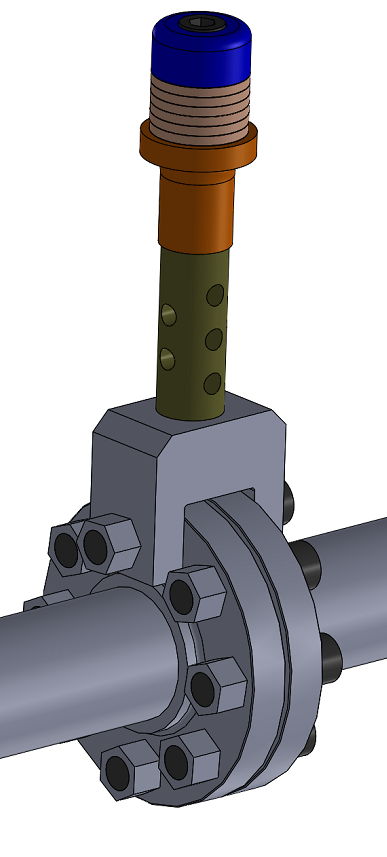 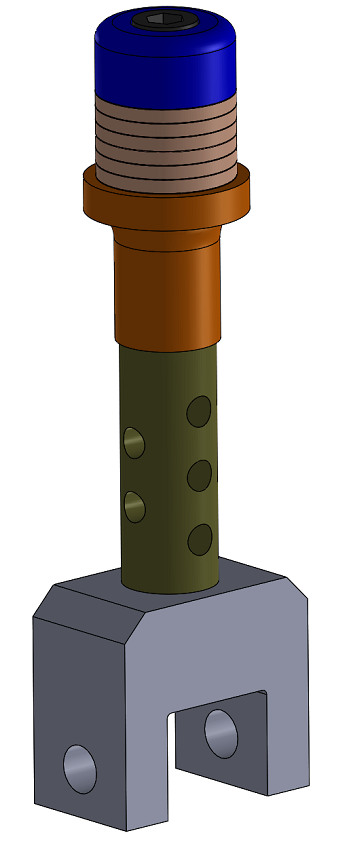 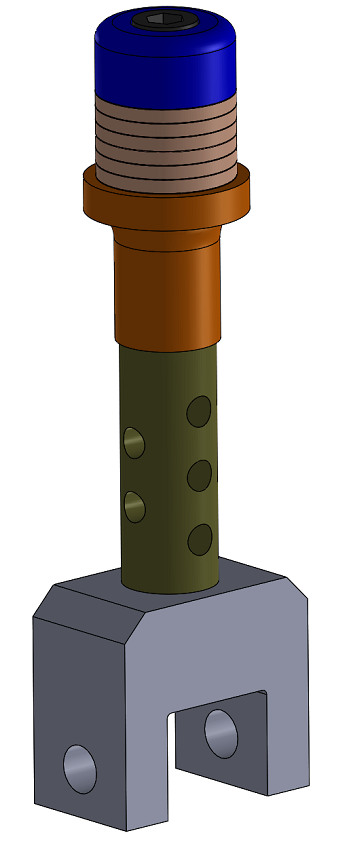 FEA Simulation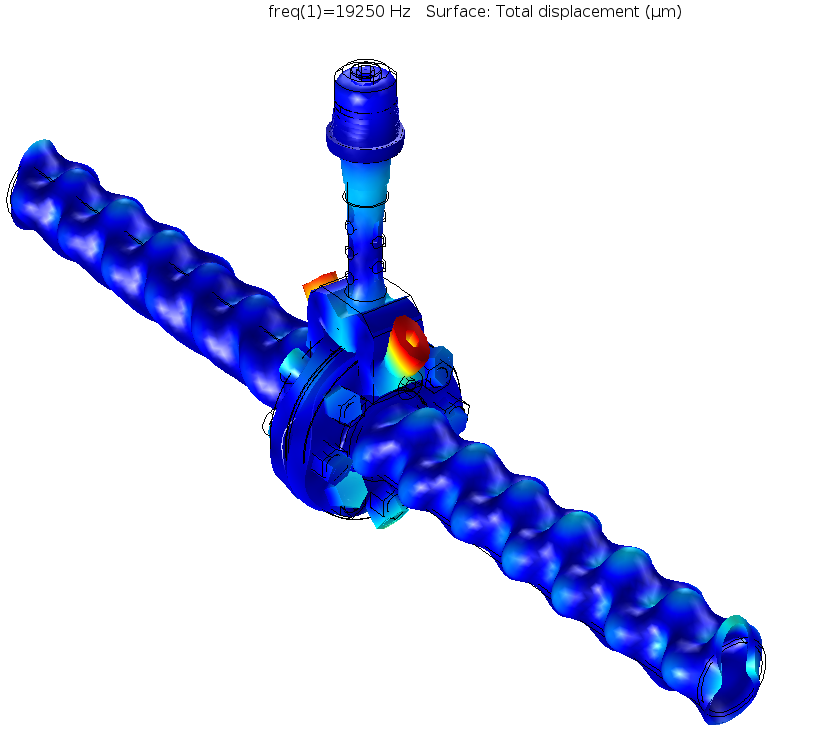 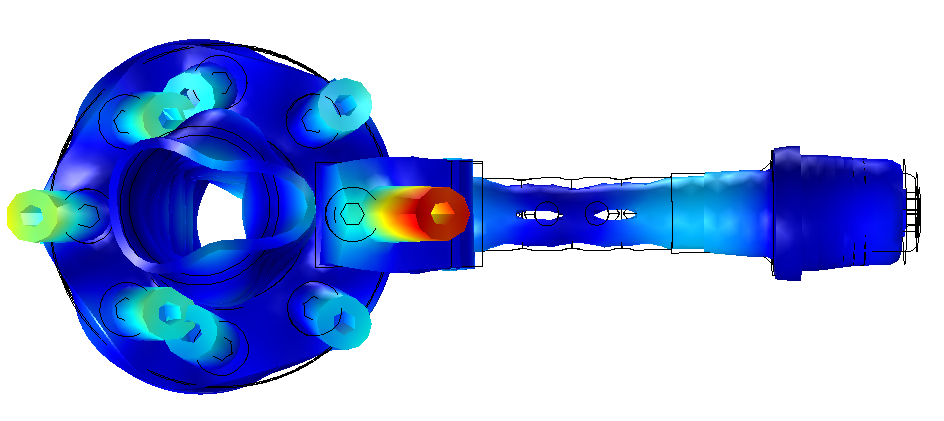 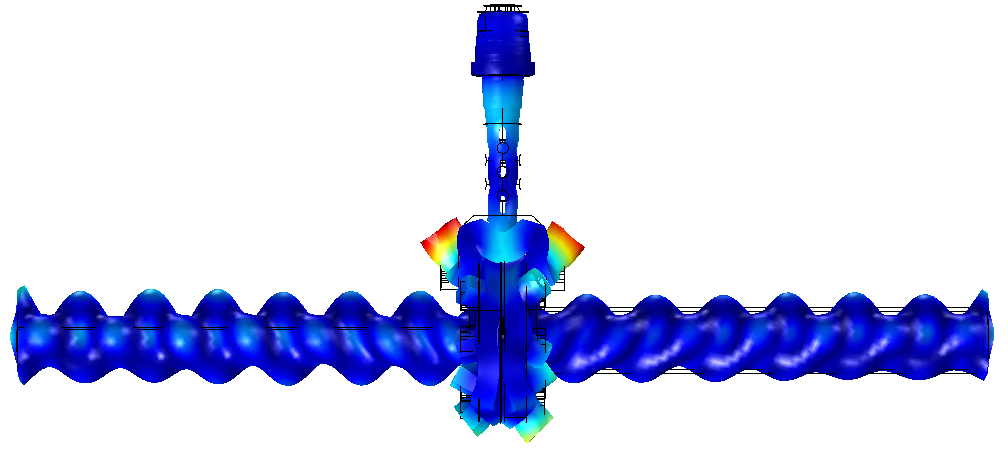 Proposal 2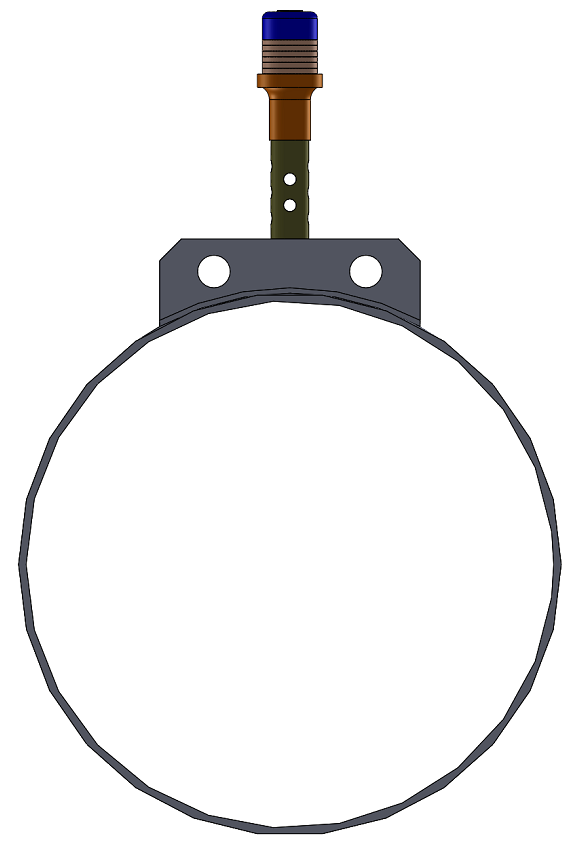 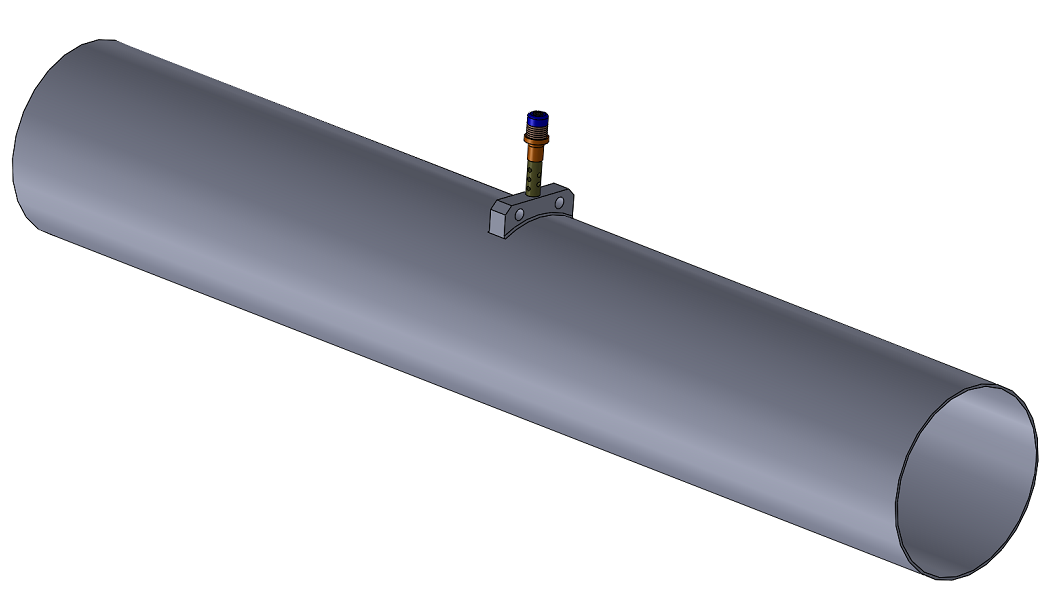 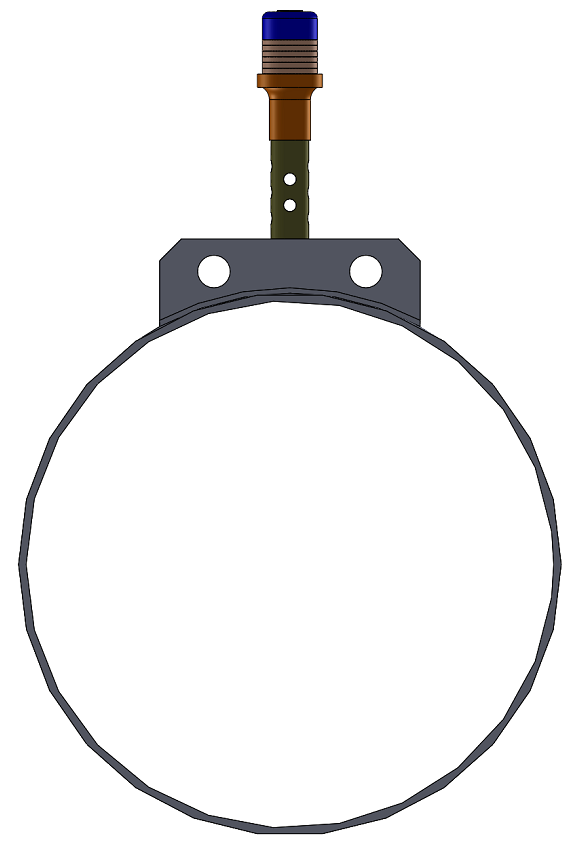 FEA Simulation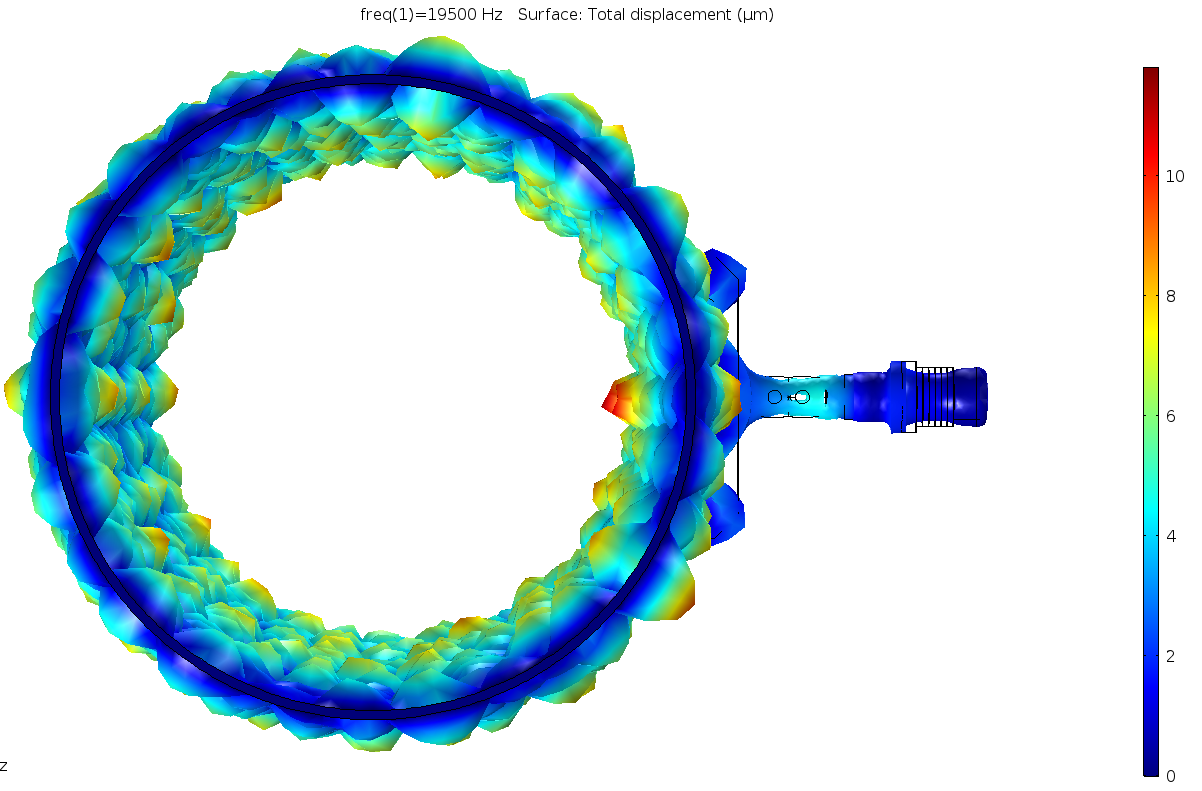 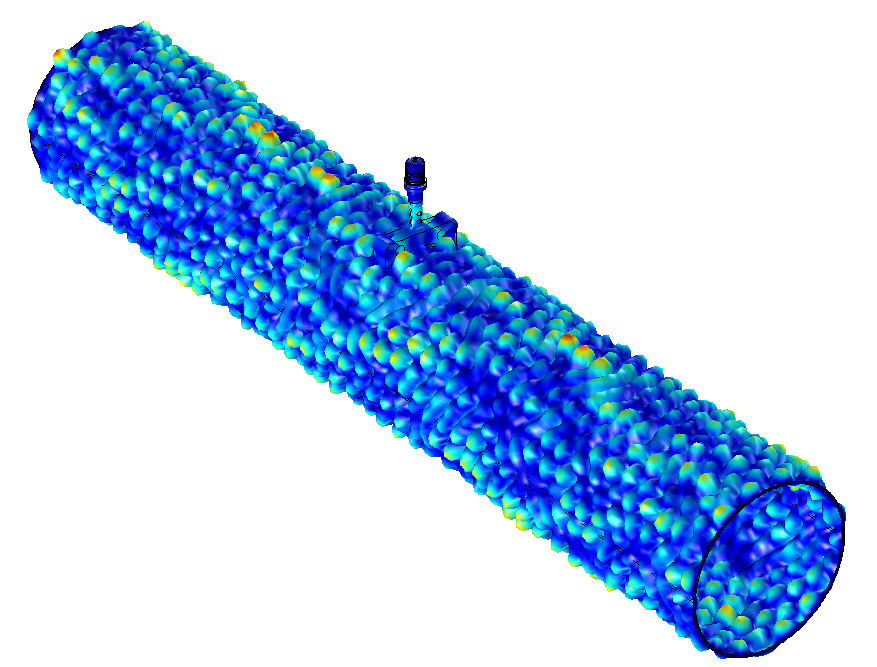 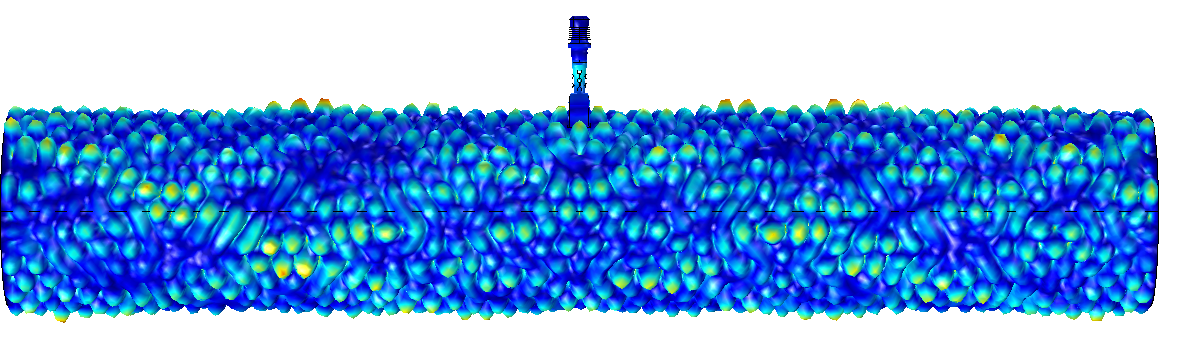 Proposal 3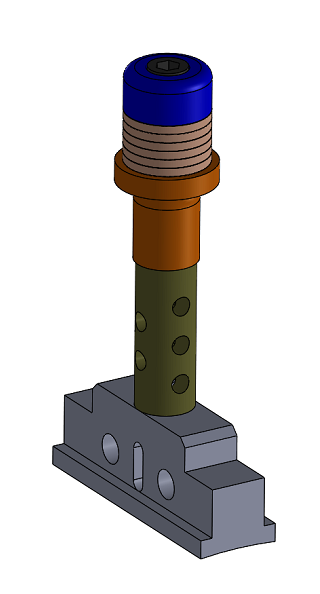 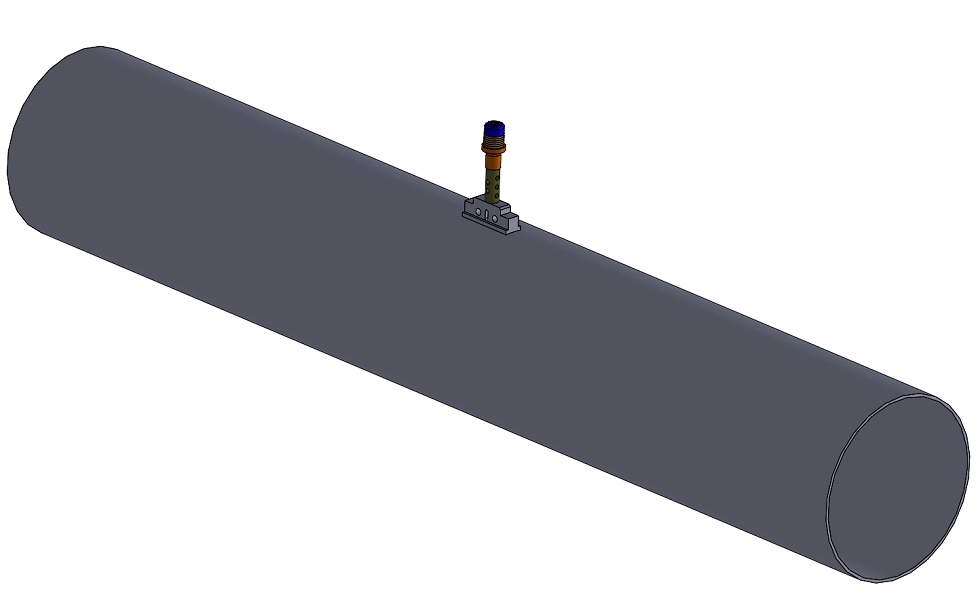 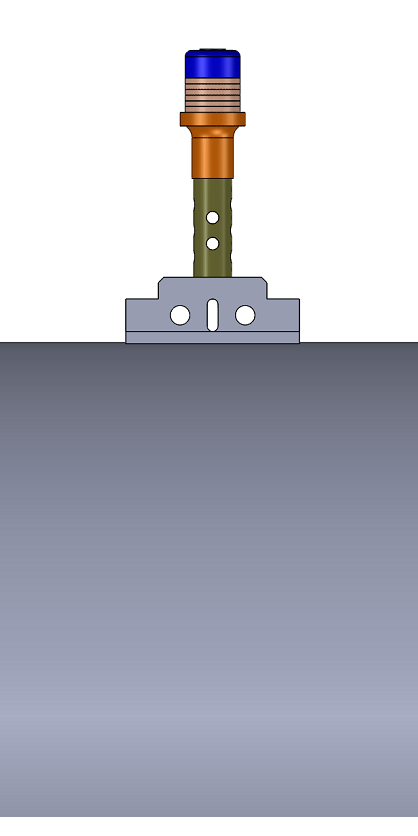 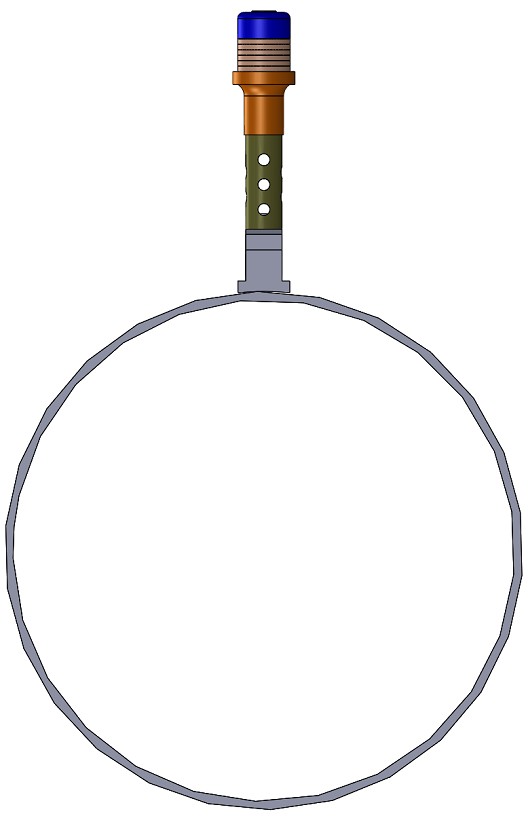 FEA Simulation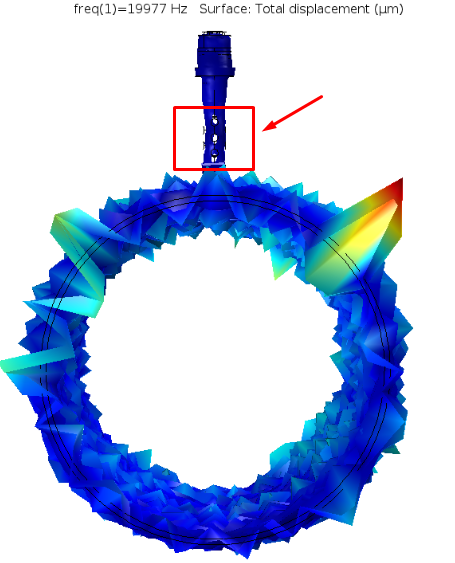 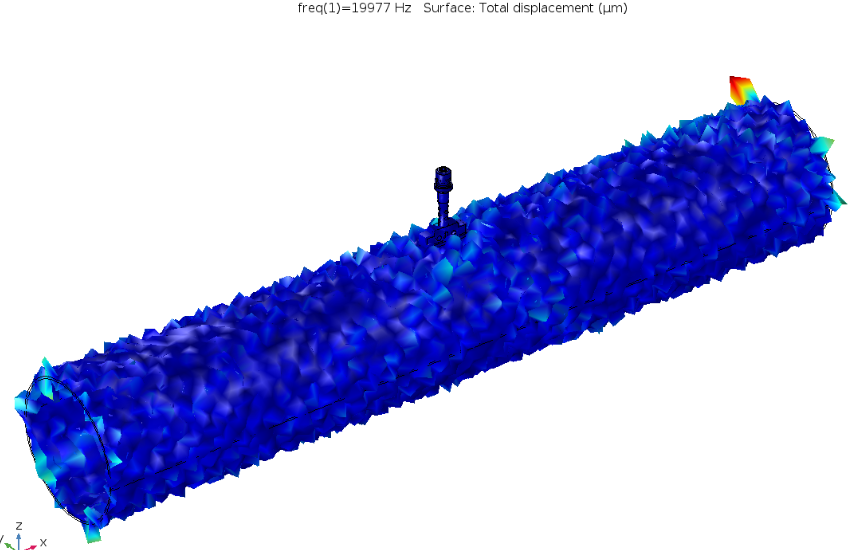 Proposal 4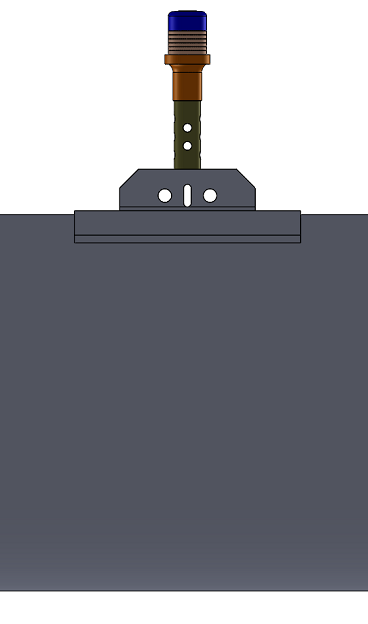 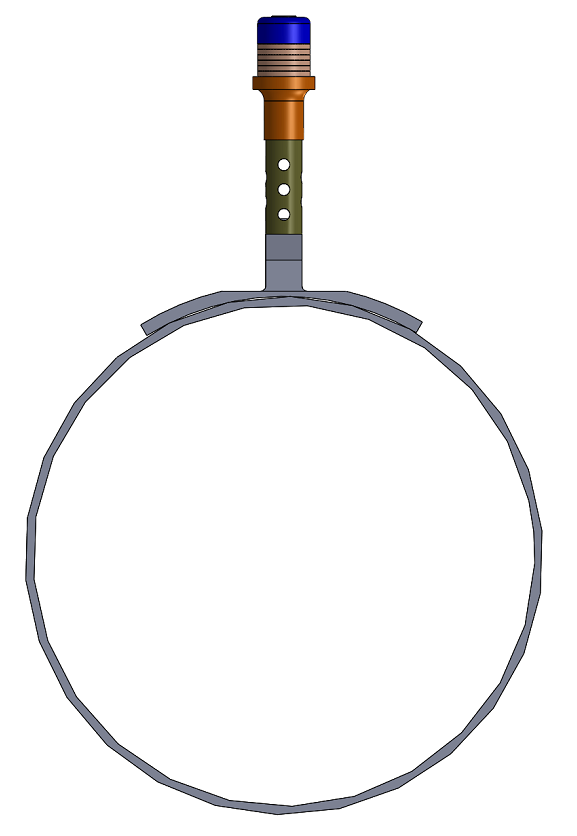 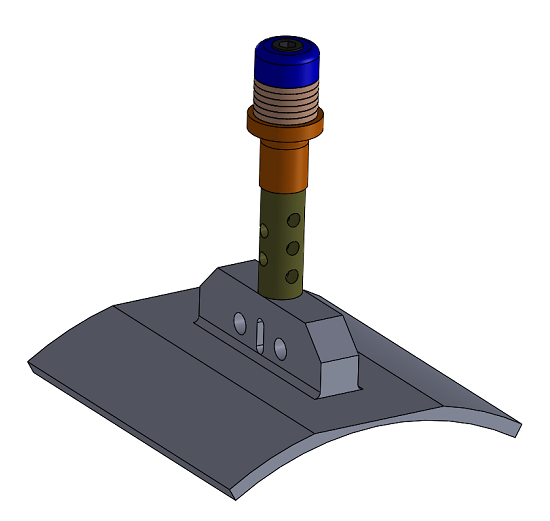 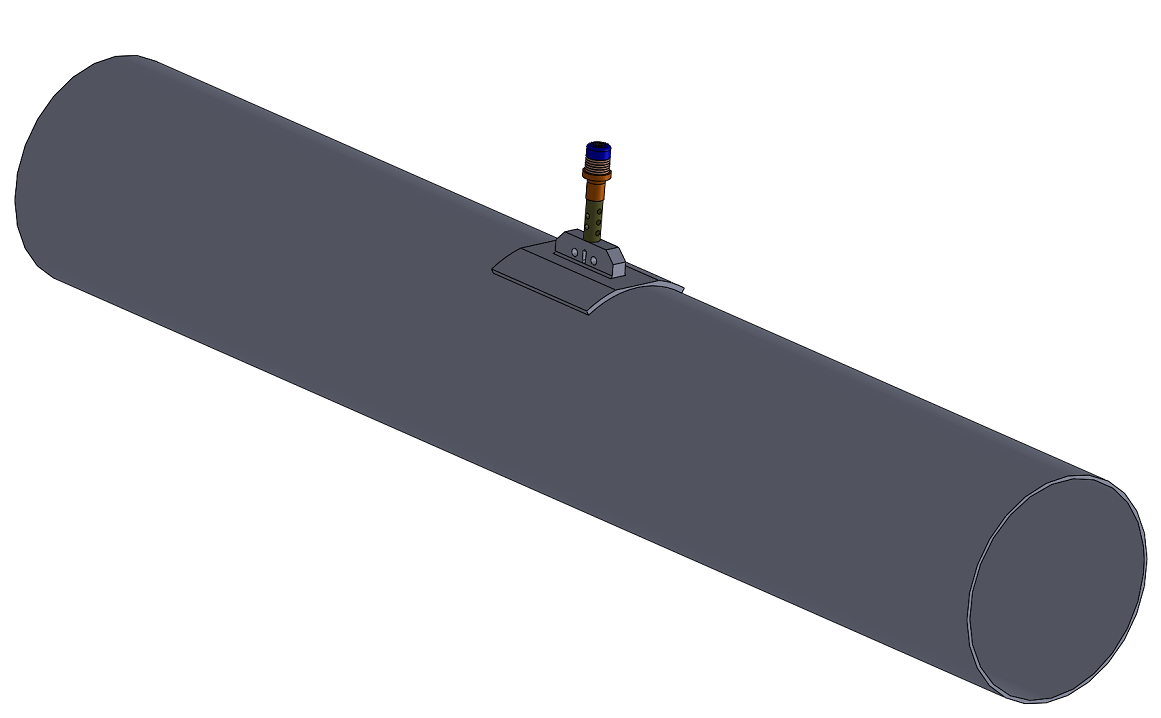 FEA Simulation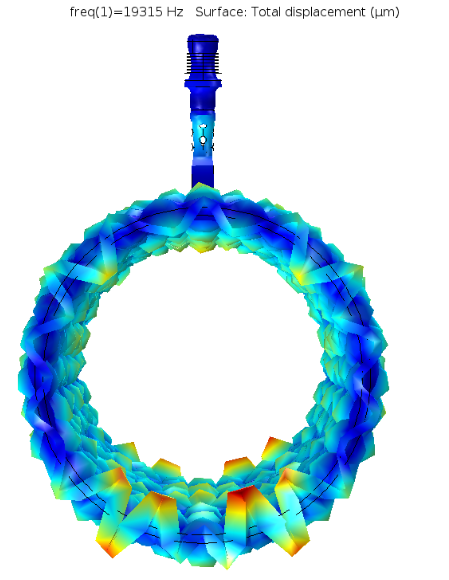 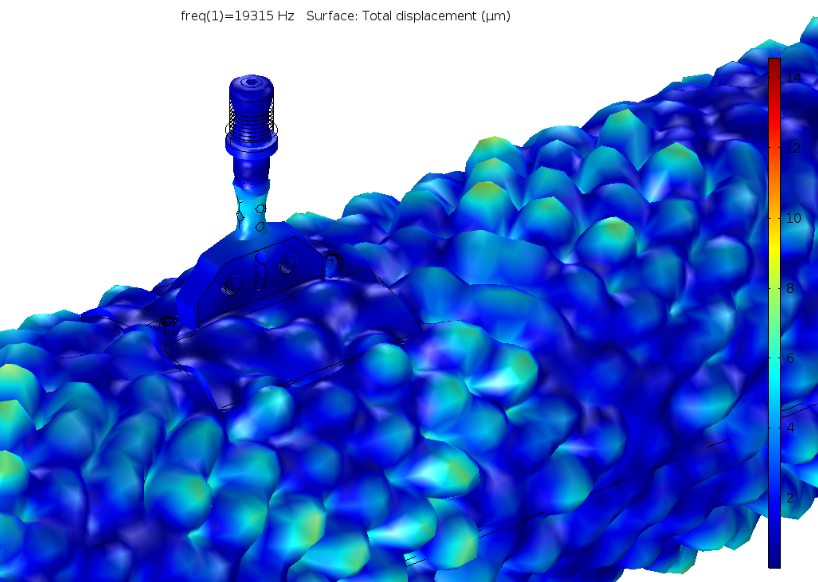 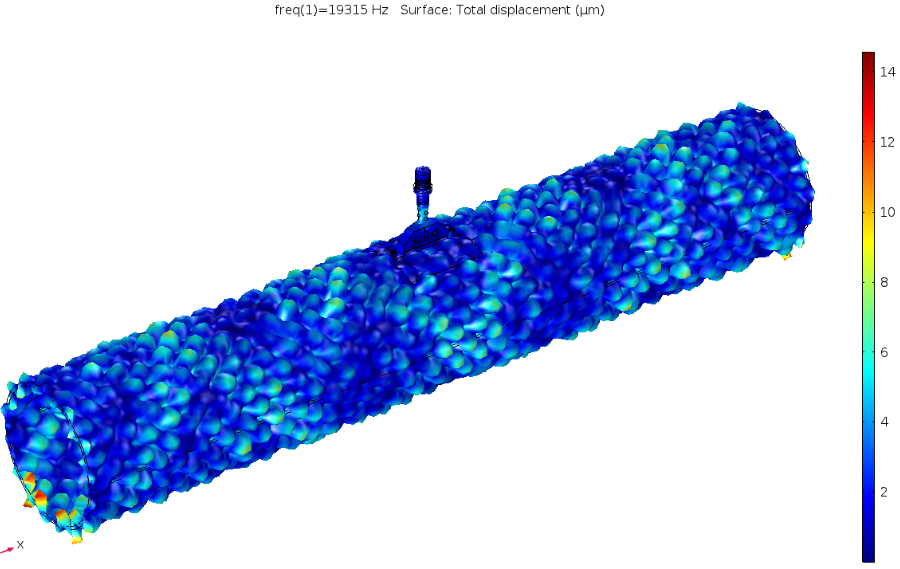 Proposal 5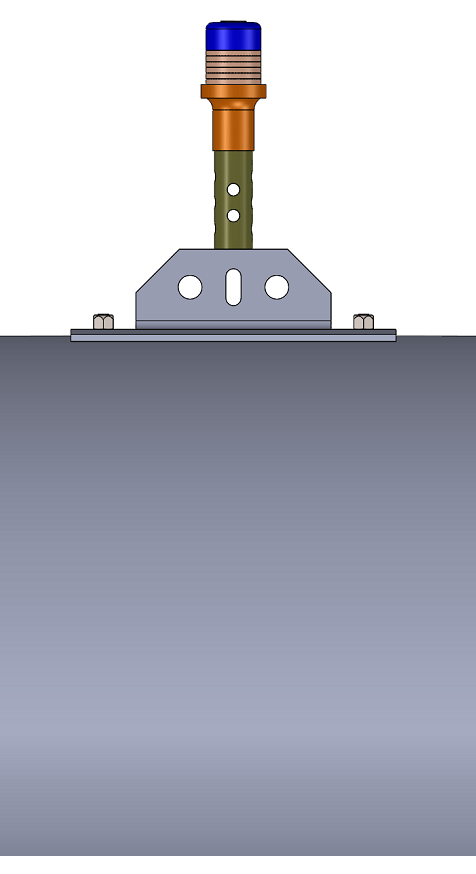 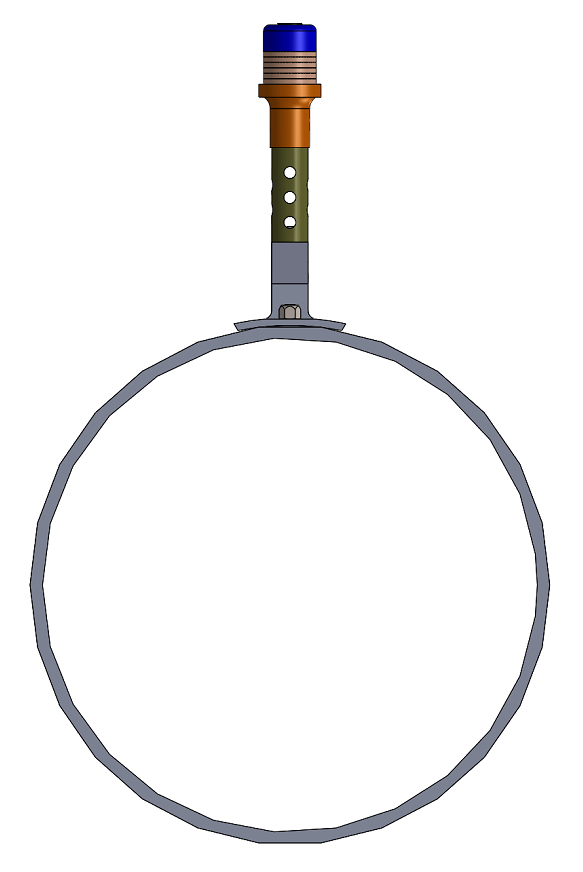 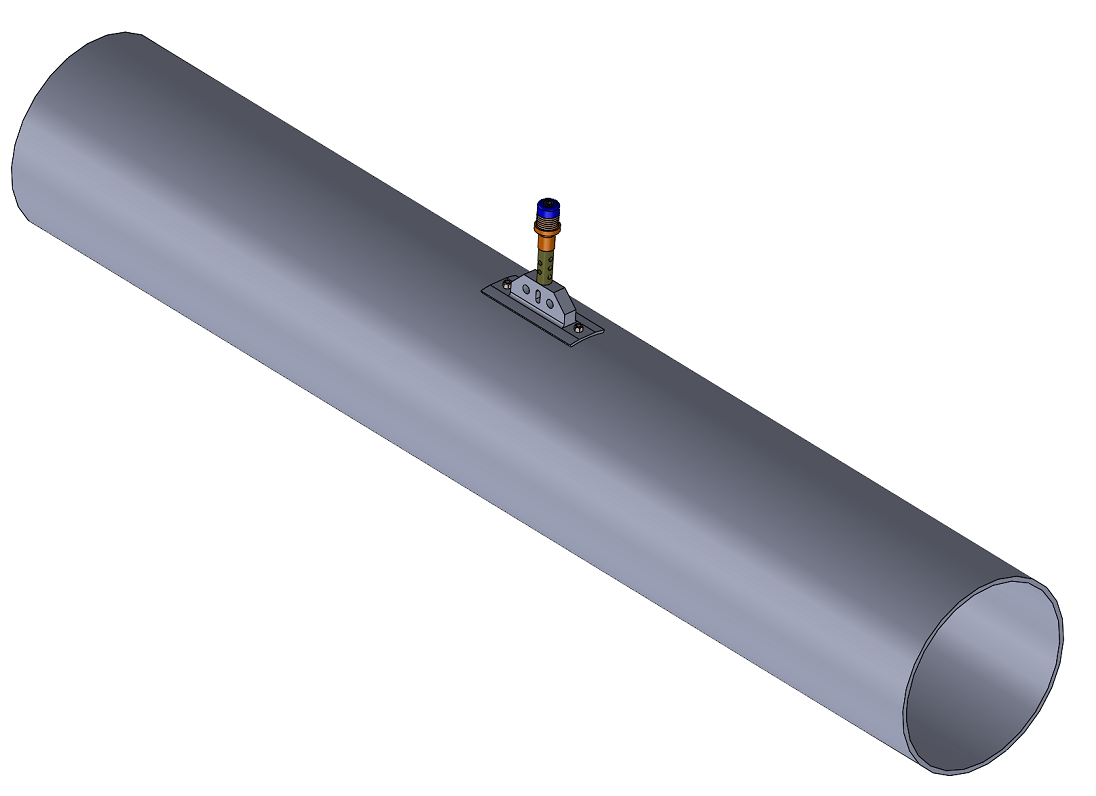 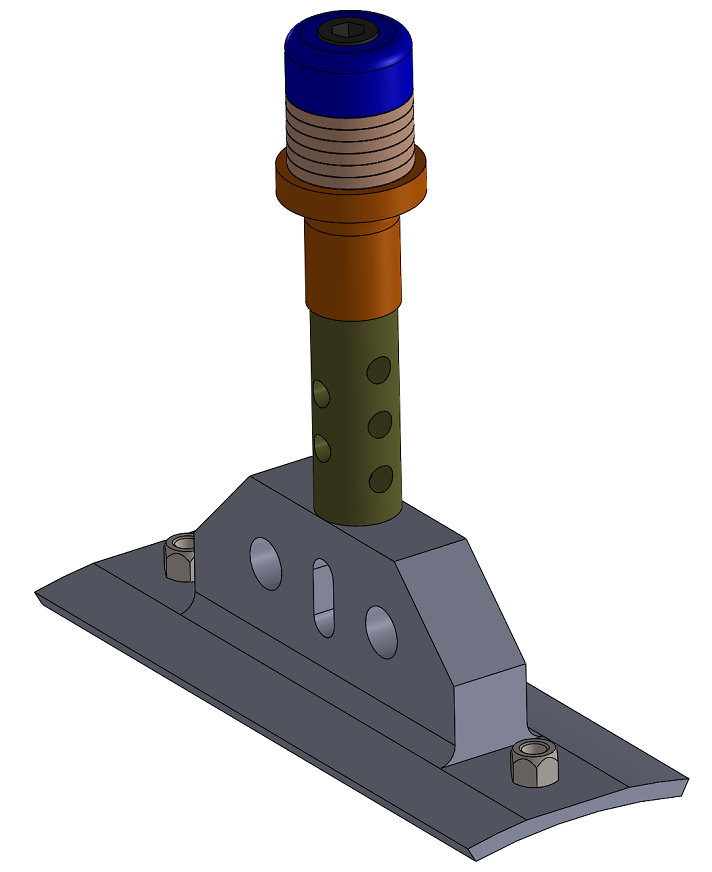 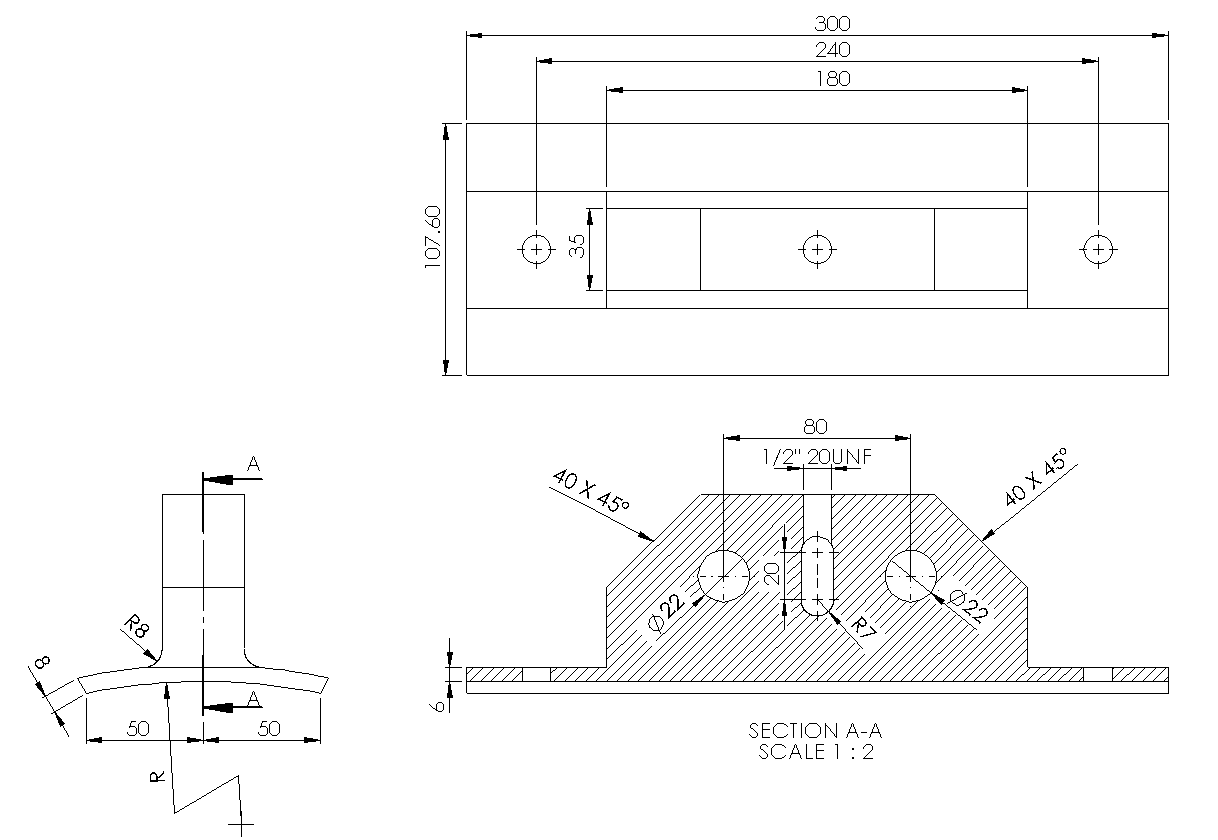 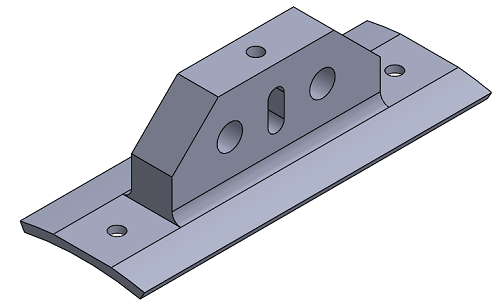 FEA Simulation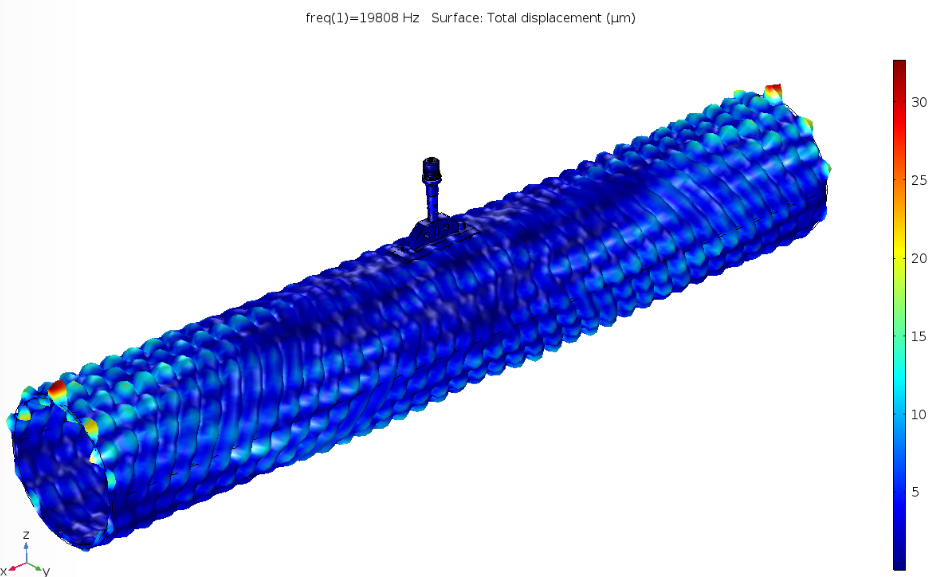 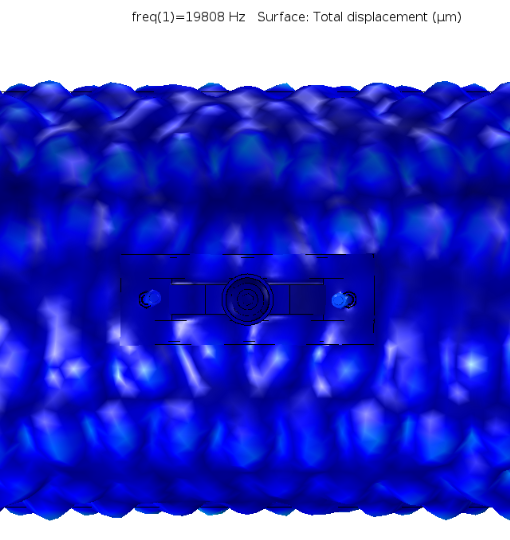 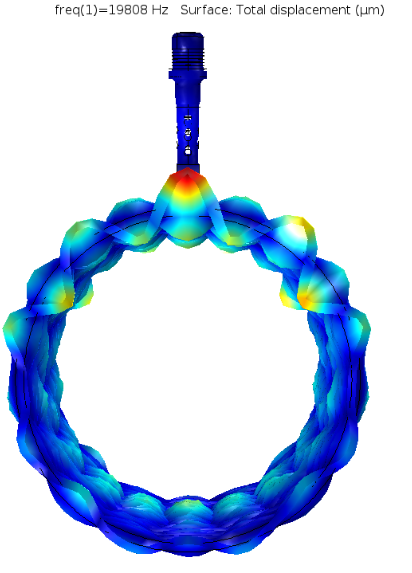 